
INTERLIBRARY LOAN (OCLC) BOOK REQUEST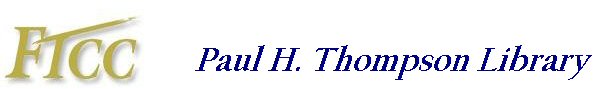 Before You Place an Interlibrary Loan Request: Please make sure you have checked to see if the item can be found in a CCLINC (Community College Libraries in NC) Library by scrolling to “All NC Community Colleges” in the catalog search box.Any patron making a request for an interlibrary loan MUST have a library barcode issued prior to making the request.Save this form and send it as an e-mail attachment to:  library@faytechcc.edu   Name:  Name:  Date of Request:Date of Request:Date of Request:Date of Request:Date Needed by:Date Needed by:Library Barcode:  23419000Library Barcode:  23419000Library Barcode:  23419000Library Barcode:  23419000Library Barcode:  23419000Contact Phone #:Contact Phone #:Contact Phone #:Contact Phone #:(you will be called when the book arrives)(you will be called when the book arrives)Author (s):Author (s):Author (s):Book Title:Book Title:Book Title:ISBN:Publication Date:Publication Date:Publication Date:Publication Date: